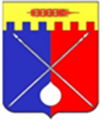 ДУМАТРУНОВСКОГО МУНИЦИПАЛЬНОГО ОКРУГАСТАВРОПОЛЬСКОГО КРАЯР Е Ш Е Н И Е29 июня .	                          с. Донское			                      № 78Об установлении границы территориального общественного самоуправления в селе Ключевском, входящем в состав территории Труновского муниципального округа Ставропольского края В соответствии с Федеральным законом Российской Федерации                    от 06 октября 2003 года № 131-ФЗ «Об общих принципах организации местного самоуправления в Российской Федерации», Законом Ставропольского края от 02 марта 2005 года № 12-кз «О местном самоуправлении в Ставропольском крае», Уставом Труновского муниципального округа Ставропольского края, Положением об организации                    и осуществлении территориального общественного самоуправления                           в Труновском муниципальном округе Ставропольского края, утверждённым решением Думы Труновского муниципального округа Ставропольского края от 23 марта 2021 года № 40, рассмотрев заявление инициативной группы граждан о принятом решении по вопросу создания территориального общественного самоуправления, Дума Труновского муниципального округа Ставропольского краяРЕШИЛА:1. Установить границы территориального общественного самоуправления в селе Ключевском, входящем в состав территории Труновского муниципального округа Ставропольского края, согласно Приложению.2. Границы территории, на которой осуществляется территориальное общественное самоуправление, не являются границами земельных участков          и не попадают в сферу действия земельного законодательства.3. Признать утратившим силу решение совета муниципального образования Труновского сельсовета Труновского района Ставропольского края от 15.12.2017 № 45  «Об утверждении границ  территориального общественного самоуправления № 4 с. Ключевское и х. Кофанов муниципального образования Труновского сельсовета Труновского района Ставропольского края"4. Контроль за исполнением настоящего решения возложить                           на председателя постоянной комиссии Думы Труновского муниципального округа Ставропольского края по местному самоуправлению, правовым                     и социальным вопросам Н.А. Чернышову.5. Настоящее решение вступает в силу со дня его опубликования в муниципальной газете «Труновский вестник». Председатель ДумыТруновского муниципального округаСтавропольского края                                                                        Л.П. АрестовГлаваТруновского муниципального округаСтавропольского края							      Е.В. Высоцкий                     Приложение  к решению Думы Труновского муниципального округаСтавропольского краяот  29 июня 2021 г.  № 78ГРАНИЦЫ ТЕРРИТОРИАЛЬНОГО ОБЩЕСТВЕННОГО САМОУПРАВЛЕНИЯ В СЕЛЕ КЛЮЧЕВСКОМ, ВХОДЯЩЕМ В СОСТАВ ТЕРРИТОРИИ ТРУНОВСКОГО МУНИЦИПАЛЬНОГО ОКРУГА СТАВРОПОЛЬСКОГО КРАЯ	В территорию территориального общественного самоуправления входит село Ключевское полностью.